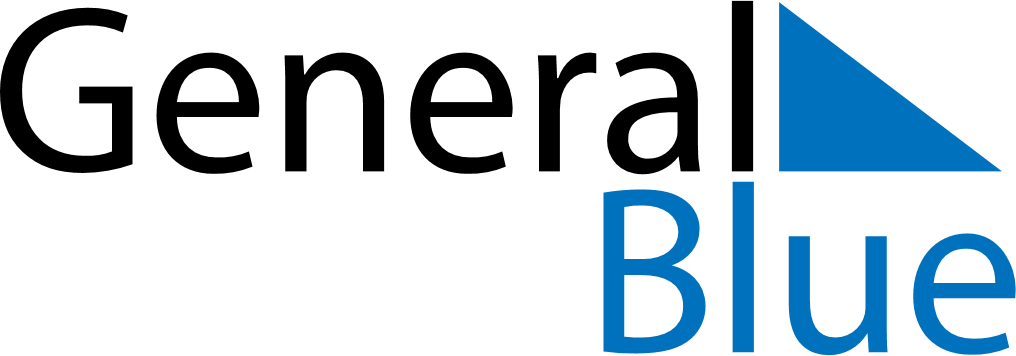 June 2027June 2027June 2027Aland IslandsAland IslandsSundayMondayTuesdayWednesdayThursdayFridaySaturday123456789101112Autonomy Day1314151617181920212223242526Midsummer EveMidsummer Day27282930